Член  общественного совета при управлении ветеринарии Ростовской областиМоренец Алла Борисовна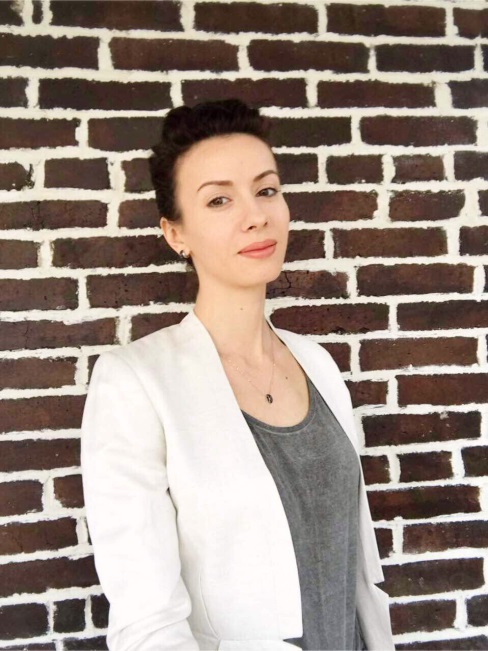 родилась 3 ноября 1977 года в г. Первомайск Николаевской области, Украина. Образование - высшее профессиональное. В 1997 году окончила с отличием ГОУ НПО "Профессиональное училище N 93" (ст. Мечетинская) по профессии "Ветеринарный фельдшер". В 2003 году окончила ГОУ ВПО Ростовский государственный экономический университет "РИНХ", присуждена квалификация экономист по специальности: "бухгалтерский учёт и аудит". Занимается индивидуальной трудовой деятельностью. В период с февраля 2014 года по январь 2016 года руководила Муниципальным казенным учреждением  "Центр безнадзорных животных". С 2011 года – член  исполнительного совета сообщества энтузиастов помощи бездомным животным "Добрые руки".С 2016 года –  член попечительского совета АНЗО "Собачий патруль". Телефон: 8 (961) 301 33 33Адрес электронной почты: allabm@mail.ru